ATIVIDADES PARA CASAMATERNAL IICONTEÚDO PEDAGÓGICO.(VIGÉSIMA SEMANA)OBJETIVOS:As atividades propostas têm como objetivo estimular o desenvolvimento integral das crianças trabalhando o cognitivo, físico e socioemocional a fim de proporcionar também uma maior interação entre a família.ROTINA DIÁRIA: 1° Oração;2º Leitura/ alfabeto, vogais, números de 0 a 5 e as formas geométricas; conversa sobre os combinados e regras; 3° Musicalização;4º Roda de conversa; Comece falando informalmente sobre assuntos do cotidiano do dia ou curiosidades pessoais a criança. A ideia é aproximar os pais do objeto do conhecimento em si - no caso, a própria conversa. Exemplos: como foi seu dia, falar sobre os membros da família, amiguinhos da escola, escolha do nome da criança, falar sobre a cidade etc.5° Conversar muito com a criança até mesmo o que vivemos hoje de não poder ir para creche, sair de casa, o porquê de usarmos máscara, o motivo de que temos que lavar as mãos será muito importante e necessário.  6º Cantigas de RodaA musicalização com as cantigas de roda pode ser feita pelos pais/responsáveis resgatando as músicas que conhecem de sua infância ou por intermédio do uso de recursos digitais como CDs, DVDs ou vídeos:7° É importante também assistir filmes criativo para desenvolver sua identidade, autonomia e capacidade de socialização. Com direito: sessão pipoca se possível.Orientações:1- Este é o número 5;2- Antes de iniciar a atividade, pedir para a criança pegar a quantidade de giz  de cera para quantificar, depois perguntar as cores;3- Cubra os tracejados com giz de cera azul,   pinte a ilustrações da atividade.Atividade retirada da internet.HORA DA HISTÓRIA.OS BICHINHOS DE JARDIM-HISTÓRIA SOBRE AMIZADE E RESPEITO.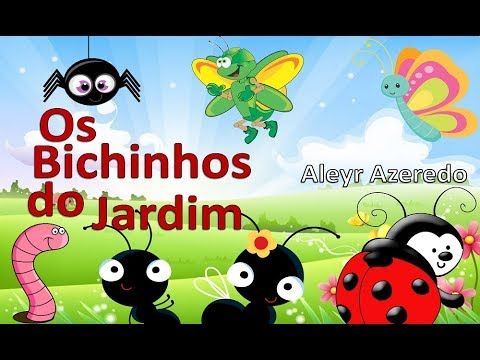 Link: https://www.youtube.com/watch?v=sJy0z33K3jMAssistir o vídeo, depois converse sobre a assunto relacionado amizade e respeitoAtividade lúdica.                                             Brincadeira divertida do morto –vivo.Como brincar:Quando o líder disser: 'Morto! ', todos terão que agachar. Quando o líder disser: 'Vivo', todos terão que dar um pulinho e ficar em pé. Quem não cumprir ou errar o comando é eliminado, até ficar somente um participante.Assistir o vídeo para aprender as regras da brincadeira.Link: https://www.youtube.com/watch?v=3X39hd9TVyARecadinho dos educadores:Saudade de vocês!Nome :Data:Escola:Professora: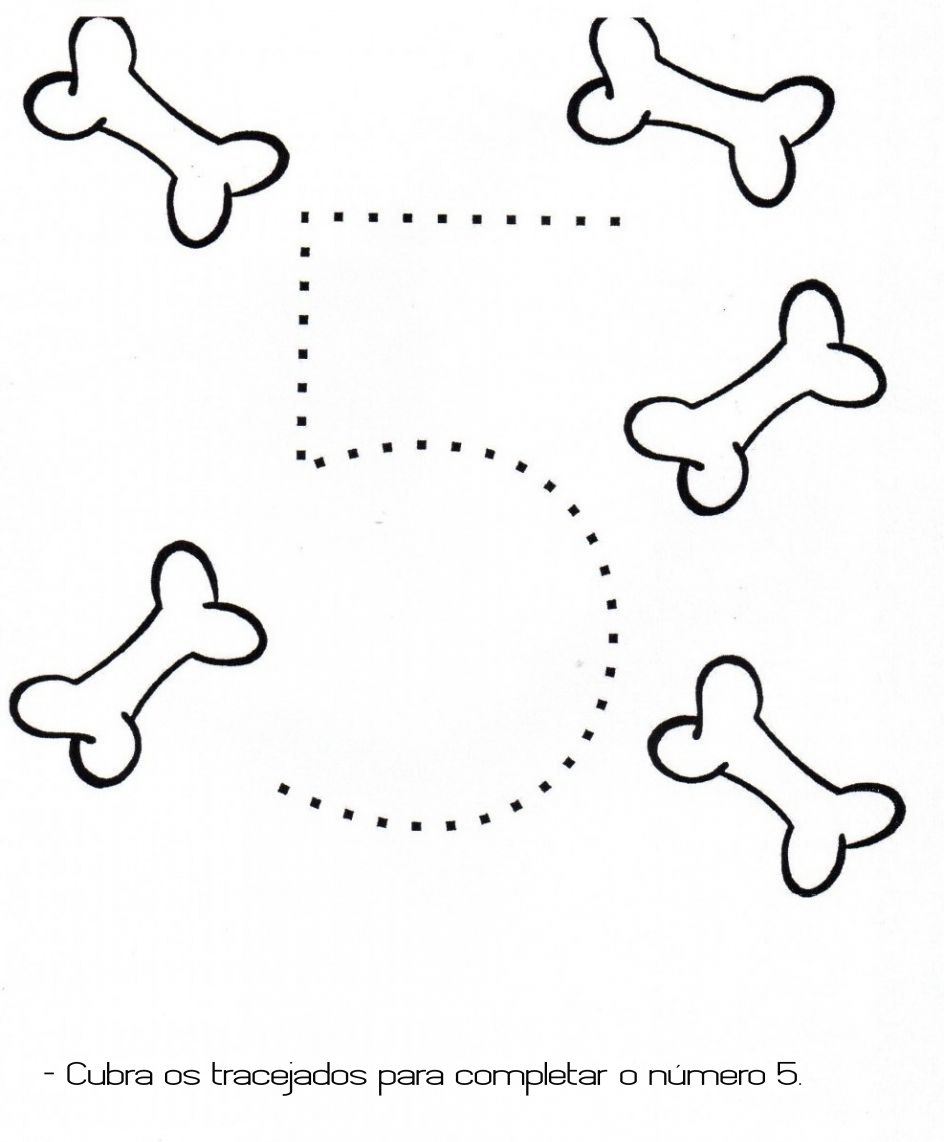 NOME:DATA:ESCOLA:PROFESSORA: